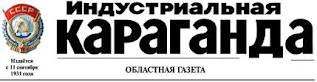 1 декабря 2012г.Основа харизмы – человечность Ерлан БАЙЖАНОВ, председатель правления Национального информационного холдинга "Арна Медиа"За годы независимости на посту пресс-секретаря Президента проработали одиннадцать человек. Все они - известные в стране люди. Получив просьбу редакции "Казправды" подготовить материал о тонкостях пресс-секретарской работы, я обратился к своим коллегам с предложением вспомнить самые памятные эпизоды их работы в этой должности, рассказать, что они считают в ней самым важным.Первым пресс-секретарем в далеком 1990 году был назначен Гадильбек Шалахметов, в тот  момент возглавлявший Казахское телевидение. Впоследствии он много лет работал в Москве руководителем Межгосударственной телерадиокомпании "Мир", затем был депутатом Мажилиса. В настоящее время Гадильбек Минажевич ведет кафедру телевидения в Евразийском университете в Астане.Г. Шалахметов:- Когда Президент Нурсултан Назарбаев собирал свою первую команду, меня пригласили в нее пресс-секретарем. Когда я спросил, сколько человек у меня будут в подчинении, Президент ответил: "Восемь". После трехтысячного коллектива Гостелерадио мне показалось это обидным. Но я спросил Нурсултана Абишевича: "А что такое пресс-секретарь?", а он, усмехнувшись, ответил: "Ты лучше спроси меня, что такое Президент? Будем работать и узнаем все из жизни".Но в общем-то у меня не было сомнений. За Нурсултаном Абишевичем я готов был идти куда угодно с закрытыми глазами. За два года до этого именно он заступился за меня в очень принципиальном вопросе. Тогда Казахское телевидение дало возможность Олжасу Сулейменову выступить с открытым призывом закрыть Семипалатинский полигон. Меня, как председателя Гостелерадио, хотели за это снять с работы.У Нурсултана Назарбаева много сильных качеств, но я бы выделил три из них. Первое - это, безусловно, воля! Только человек волевой и смелый может принимать такие решения, как, например, перенос столицы. Второе его качество, которому я до сих пор не перестаю удивляться, - феноменальная память, подразумевающая великолепное знание дела. Например, о сельском хозяйстве он говорил так, будто знает экономику каждого нашего совхоза! И наконец, основа харизмы Назарбаева - человечность. Не уйдет из моей памяти такой случай. В 1992 году мы готовились к первому президентскому визиту в США. Он должен был состояться в мае, а в апреле неожиданно слег мой отец. Бросать отца в таком состоянии я был не вправе. Доложил об этом Президенту. Нурсултан Абишевич внимательно выслушал и сказал: "Все контакты с прессой в Америке завязаны на тебя. Но приказать тебе я не могу. Знаешь, Гадильбек, решай сам".Сказал отцу о нашем разговоре с Президентом. Отец благословил в путь: "Поезжай, сынок. Все-таки это первая поездка Президента в Америку. Дела там будут завязываться большие. Я постараюсь дождаться тебя".В Вашингтоне вечером Президент, несмотря на большую загруженность делами, повел нас, журналистов, в кафе и сказал: "Запомните, ребята, эти дни. Начинается наша новая история. Мы никому не позволим управлять нами, как им вздумается". Подноготная этих слов выяснилась вскоре. Оказывается, в эти дни Россия приняла решение вывести Казахстан из рублевой зоны. По сути дела, страна оставалась без денег.Отец меня дождался. Он скончался на второй день, как мы вернулись в Алматы. Последние благословения отца, я считаю, были и поддержкой Президента в начале его трудного пути.Следующим пресс-секретарем стал Сейтказы Матаев, талантливый журналист, длительное время работавший собственным корреспондентом "Известий", второй по значению газеты в СССР. После ухода из Администрации Президента Сейтказы Матаев "раскрутил" Национальный пресс-клуб. Последние несколько лет он возглавляет Союз журналистов Казахстана.С. Матаев:- Памятных эпизодов было много, в том числе курьезных. Вот один из них.- Сейтказы, после вчерашнего сюжета на КТК я на твоем месте подал бы в отставку, - строго окинул взором Президент. - Почему ты ко мне не допускаешь журналистов?После этих слов мне хотелось провалиться под стол от стыда. Выяснилось, что на мероприятие с участием Главы государства пришла журналистка в короткой юбке. Милиция у входа решила оградить высокое собрание от красивых ножек. Результат - телеканал обиделся и дал скандальный сюжет в вечерних новостях. Там было все: и зажим свободы слова, и двойные стандарты в отношении частных СМИ, но про юбку - ни слова.
Такие уроки не проходили даром. К примеру, выезжая с визитами в исламские страны, пресс-служба предусмотрительно запасалась платками для коллег-журналисток. В первые годы пресс-служба трудилась в ритме информационного агентства. Интернета и электронной почты еще не было, но был Его Величество Факс. Казахстан тогда практически в мире никто не знал, и наша задача состояла в том, чтобы он стал узнаваем. Путь был один - через Президента.Вот наши посылы тех лет:  "Президент Казахстана приглашает на лечение Эриха Хонеккера, находящегося под домашним арестом". Затем: "Ясир Арафат во время кратковременной остановки в столице Казахстана по пути в Китай подарил Н. Назарбаеву серебряный меч". Дальше: "Маргарет Тэтчер приехала в Казахстан с целью доверительного разговора о судьбе ядерного арсенала".Из-за разницы во времени с западными СМИ нам приходилось находиться у единственного в здании факса до первых петухов. А утром усталые, но довольные раскладывали на столе у Президента дайджесты зарубежных публикаций.Авторитет Нурсултана Абишевича пресс-служба использовала по полной программе. Не раз он упрекал в сердцах: "Не устали ездить на мне?" Помню, только за одну неделю Нурсултан Абишевич дал интервью шести грандам международной журналистики - американской "Си-Би-Эс", японской "Эн-Эйч-Кей", немецкому "Шпигелю", газетам "Нью-Йорк таймс" и "Вашингтон пост", британской "Би-би-си". В декабрьские дни 1991 года, когда создавалось СНГ, съемочная группа "Си-Эн-Эн" из Алматы вела круглосуточный репортаж о том историческом событии.Меня часто спрашивают, что было самым запоминающимся в работе пресс-секретаря. Помню свой первый брифинг для иностранных журналистов в Доме дружбы.Только что было принято решение о создании СНГ. Тот памятный брифинг я начал с фразы: "Советского Союза больше нет..." Зато есть независимый Казахстан, его Первый Президент Нурсултан Абишевич - яркая, неординарная личность. Он всегда открыт для прессы и таким остается по сегодняшний день.Н. Даненов:- Получив приглашение Нурсултана Абишевича возглавить его пресс-службу, я прямо высказал ему свои сомнения в отношении возможного назначения, ссылаясь на отсутствие журналистского опыта, долгое пребывание за пределами страны. Но тут же на себе убедился в умении Президента убеждать собеседника, высвечивать наиболее главные вопросы, расставлять акценты, нацеливать на конкретную работу. "Твой дипломатический опыт нужен для налаживания контактов с ведущими в мире информационными агентствами", - подытожил беседу Президент.Позже стал свидетелем его умения глубоко "погружаться" в проблемы и атмосферу дискуссии, разговаривать на одном языке с совершенно разными людьми - писателями, религиозными деятелями, молодыми предпринимателями, простыми рабочими.Собеседников, в том числе журналистов, поражало свободное владение им многочисленными фактами и цифрами, цитирование на память известных людей. Он просто обезоруживал собеседника своей логикой и четкой аргументацией. Конечно, помимо природных данных, это результат его повседневной и системной работы с различными материалами. Кому привелось работать с Президентом, быть рядом с ним, тот знает, что он регулярно делает записи своим аккуратным почерком в блокноты.К каждой встрече он готовился тщательно. Уже позднее, будучи послом, наблюдал за тем, как он фокусирует внимание партнера на наиболее важных и злободневных вопросах международной жизни и двусторонних отношений, превращает переговоры в интересное обсуждение с собеседником разных актуальных тем.Д. Куанышев:- Я был представлен Главе государства в Турции, где в качестве сотрудника посольства Казахстана переводил для Президента с английского в ходе встреч с официальными делегациями, прибывшими в турецкую столицу.Американскую делегацию возглавлял многолетний госсекретарь Джеймс Бейкер. Он тепло вспоминал свой визит в Казахстан, ставший первым в истории двусторонних отношений и вообще исторически первым посещением Центральной Азии главой американской дипломатии.Я пытался не упустить ни единой интонации, не говоря уже о смысле каждой фразы. Видимо, из-за этого напряжения или, быть может, южного акцента Бейкера, я не ухватил смысл одного слова. Отвечая на приглашение Нурсултана Абишевича вновь посетить Казахстан, американец задал вопрос: "А мы будем играть в ...?". Я перевожу Президенту и добавляю: "я не понял во что". Президент как ни в чем не бывало подхватывает: "Обязательно будем".Президент всегда готов был выслушать чужое мнение. После объявления Конституционным судом парламентских выборов 1994 года недействительными, на своем регулярном докладе у Президента я попытался оспорить политическую целесообразность вытекавших из вердикта решений. Нурсултан Абишевич спокойно, даже с улыбкой выслушал мой эмоциональный монолог, а затем в доброжелательной манере и аргументированно доказал верховенство права над нуждами быстротекущей политической конъюнктуры.Меня впечатляла та внешняя легкость и абсолютная естественность, с которой Президенту удавалось вести свою столь многогранную и заполненную практически поминутно деятельность. По моему убеждению, это следствие и дарованного природой многообразия талантов, и большая каждодневная работа над собой, в том числе в плане постоянного поддержания интеллектуального и физического тонуса.Мы, работавшие рядом с ним, наблюдали, как Президент, невзирая на огромную загруженность и постоянное морально-психологическое бремя, не чурался с пером в руке прорабатывать каждое выступление, каждый документ или решение, привлекая труды ученых, самостоятельно обрабатывая огромные массивы информации, экономические и статистические выкладки. При этом он заряжал окружающих оптимизмом, никогда не теряя присутствия духа. А еще неподражаемый юмор Нурсултана Абишевича, чувство которого ему никогда не изменяло. Мы понимали, что всему этому невозможно научиться. Но стремиться следовало, и все мы пытались учиться у него.Ж. Омаров:- Трудно сказать, что наиболее значимо в работе пресс-секретаря Президента страны. Так сложилось, что всех его медиа-помощников, начиная с Гадильбека Шалахметова, я очень хорошо знаю лично. Среди нас нет двух похожих друг на друга людей. Наоборот, все разные в человеческом отношении, по жизненному и профессиональному опыту. Но, видимо, есть и то общее, что Президент с его потрясающей проницательностью видит лучше.Думаю, главное качество - это адекватный, а значит - предельно высокий уровень личной ответственности перед Главой государства за точность и качество исполнения возложенных обязанностей. Нурсултан Абишевич не только необыкновенно работоспособен сам, но так же требователен ко всем, кто работает рядом. Он постоянно находится в поиске новых идей. Это требует от пресс-секретаря максимальной, буквально ежеминутной энергетической и умственной мобилизации, предельной концентрации сил и внимания.Очень важна способность схватывать идеи и мысли Президента с полуслова, уметь четко сформулировать для себя и реализовать вытекающие из них задачи. Президент никогда и ничего не говорит просто так, и в сказанном им не бывает мелочей, которые можно опустить.Повседневное общение с руководителем такого уровня было во всех отношениях очень поучительным. Вспоминается один случай. Летом 2003 года Президент выехал в окрестности Астаны, чтобы осмотреть состояние осуществленных за несколько лет до этого лесопосадок. По его поручению для освещения поездки мы взяли с собой журналистов государственных телеканалов. Добравшись до места, машины остановились. Президент подозвал меня и сказал, что обязательно нужно отснять и показать лесные массивы, мимо которых еще предстояло проехать.
Вдоль этой лесополосы мы ехали по бездорожью минут десять-пятнадцать. В хвосте ехал микроавтобус с журналистами телеканалов "Хабар" и "Казахстан", которым я четко и однозначно поставил задачу. Каково же было мое удивление, когда этого фрагмента не оказалось в новостном сюжете этих телеканалов. Рытвины на бездорожье вдоль леса были такие, что камера сильно прыгала, и отснятый материал просто невозможно было давать в эфир.Утром, чувствуя себя весьма тревожно и неуютно, упреждая дальнейшее развитие событий, я сам поднялся в приемную Президента. Он меня сразу принял и спросил, с чем я пришел.- Нурсултан Абишевич! Вчера с показом лесополосы возникла проблема, - начал было я.- Можешь не продолжать, - холодно сказал Президент, - сам я все видел. Проблема, говоришь? Я тебя на эту работу взял, чтобы ты проблемы решал, а не передо мной их ставил. Иди работай.В тот же день мы поехали с тележурналистами к тому массиву. Где на медленном ходу, а где и пешком заново отсняли весь этот молодой лес и вечером показали в новостях новый сюжет.Этот урок и эти слова Президента я никогда не забуду.